5 på rad-bingo!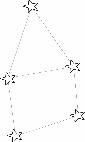 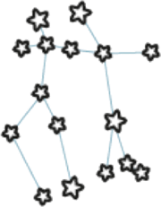 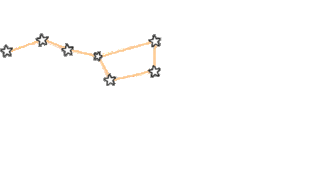 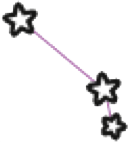 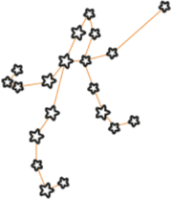 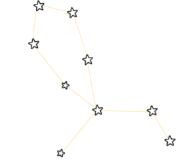 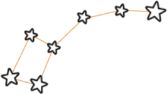 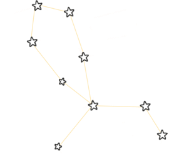 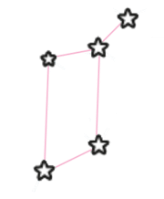 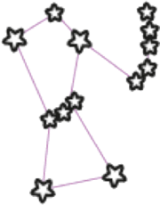 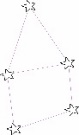 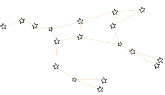 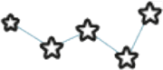 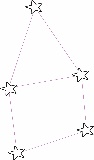 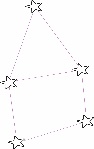 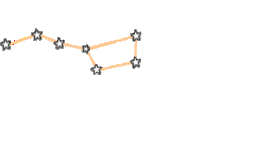 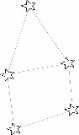 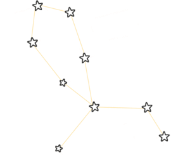 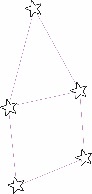 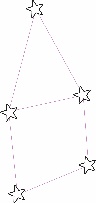 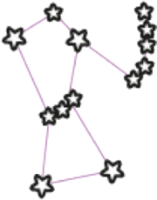 